https://www.successmortgagepartners.com/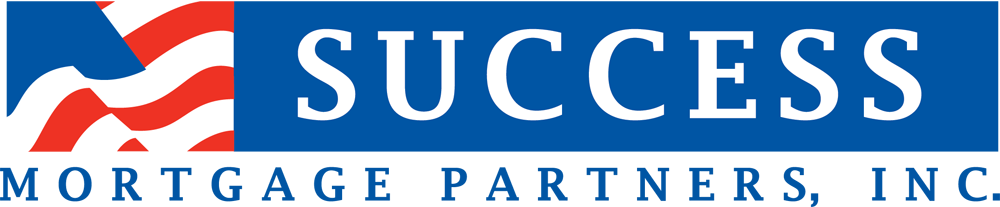 